KUZLX00ON4MM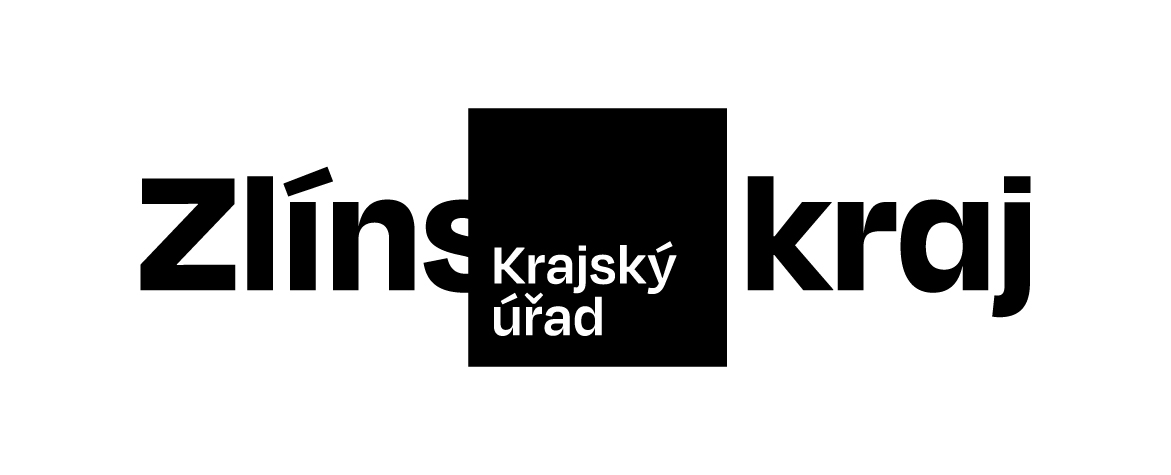 Objednávka č. OBJ/0513/2024/STRObjednávka č. OBJ/0513/2024/STR*KUZLX00ON4MM**KUZLX00ON4MM*Odběratel:Odběratel:Odběratel:Odběratel:Odběratel:Odběratel:Zlínský krajZlínský krajZlínský krajZlínský krajZlínský krajZlínský krajZlínský krajOdbor STROdbor STROdbor STROdbor STROdbor STROdbor STROdbor STRTř. Tomáše Bati 21Tř. Tomáše Bati 21Tř. Tomáše Bati 21Tř. Tomáše Bati 21Tř. Tomáše Bati 21Tř. Tomáše Bati 21Tř. Tomáše Bati 21761 90 Zlín761 90 Zlín761 90 Zlín761 90 Zlín761 90 Zlín761 90 Zlín761 90 ZlínIČO: 70891320, DIČ: CZ70891320IČO: 70891320, DIČ: CZ70891320IČO: 70891320, DIČ: CZ70891320IČO: 70891320, DIČ: CZ70891320IČO: 70891320, DIČ: CZ70891320IČO: 70891320, DIČ: CZ70891320IČO: 70891320, DIČ: CZ70891320Bankovní účet odběratele:Bankovní účet odběratele:Bankovní účet odběratele:Bankovní účet odběratele:Bankovní účet odběratele:Bankovní účet odběratele:Dodavatel:Dodavatel:Dodavatel:Dodavatel:Dodavatel:Dodavatel:KROKEM s.r.o.KROKEM s.r.o.KROKEM s.r.o.KROKEM s.r.o.KROKEM s.r.o.KROKEM s.r.o.KROKEM s.r.o.V chaloupkách 17/379V chaloupkách 17/379V chaloupkách 17/379V chaloupkách 17/379V chaloupkách 17/379V chaloupkách 17/379V chaloupkách 17/37919800 Praha19800 Praha19800 Praha19800 Praha19800 Praha19800 Praha19800 PrahaIČO: 06946861, DIČ: CZ06946861IČO: 06946861, DIČ: CZ06946861IČO: 06946861, DIČ: CZ06946861IČO: 06946861, DIČ: CZ06946861IČO: 06946861, DIČ: CZ06946861IČO: 06946861, DIČ: CZ06946861IČO: 06946861, DIČ: CZ06946861Bankovní účet dodavatele:Bankovní účet dodavatele:Bankovní účet dodavatele:Bankovní účet dodavatele:Bankovní účet dodavatele:Bankovní účet dodavatele:283228098/0300283228098/0300283228098/0300283228098/0300283228098/0300283228098/0300283228098/0300Předpokládaná cena včetně DPH:Předpokládaná cena včetně DPH:Předpokládaná cena včetně DPH:Předpokládaná cena včetně DPH:Předpokládaná cena včetně DPH:Předpokládaná cena včetně DPH:100 000,00 Kč100 000,00 Kč100 000,00 Kč100 000,00 Kč100 000,00 Kč100 000,00 Kč100 000,00 KčObjednáváme u Vás podle platných zákonných směrnic o odběru, dodávce zboží a službách, tyto dodávky:Objednáváme u Vás podle platných zákonných směrnic o odběru, dodávce zboží a službách, tyto dodávky:Objednáváme u Vás podle platných zákonných směrnic o odběru, dodávce zboží a službách, tyto dodávky:Objednáváme u Vás podle platných zákonných směrnic o odběru, dodávce zboží a službách, tyto dodávky:Objednáváme u Vás podle platných zákonných směrnic o odběru, dodávce zboží a službách, tyto dodávky:Objednáváme u Vás podle platných zákonných směrnic o odběru, dodávce zboží a službách, tyto dodávky:Objednáváme u Vás podle platných zákonných směrnic o odběru, dodávce zboží a službách, tyto dodávky:Objednáváme u Vás podle platných zákonných směrnic o odběru, dodávce zboží a službách, tyto dodávky:Objednáváme u Vás podle platných zákonných směrnic o odběru, dodávce zboží a službách, tyto dodávky:Objednáváme u Vás podle platných zákonných směrnic o odběru, dodávce zboží a službách, tyto dodávky:Objednáváme u Vás podle platných zákonných směrnic o odběru, dodávce zboží a službách, tyto dodávky:Objednáváme u Vás podle platných zákonných směrnic o odběru, dodávce zboží a službách, tyto dodávky:Objednáváme u Vás podle platných zákonných směrnic o odběru, dodávce zboží a službách, tyto dodávky:Posouzení vnímání značky turistické destinace „Východní Morava“ na základě reprezentativního výzkumu a výzkumné ankety – reprezentativní výzkum CAWI na panelu respondentů + výzkumná on-line anketa
Cíl: zjistit vnímání značky „Východní Morava“ českou veřejností v celém Česku a vnímání této značky podnikatelskou obcí v odvětví cestovního ruchu na území Zlínského kraje.
Identifikovat klíčová vnímání Zlínského kraje českou veřejností / podnikatelskou obcí za účelem zjištění klíčových slov definujících charakteristiku nabídky Zlínského kraje z pohledu cestovního ruchu.
Předmět díla 
1.    reprezentativní výzkum pomocí metody CAWI – dotazováním na online panelu v rámci celého Česka – 1000 responsí
2.    on-line výzkumná anketa zacílená na podnikatelskou obec z odvětví cestovního ruchu působící na území Zlínského kraje 
3.    souhrnná zpráva z obou částí výzkumu
Dílo bude předáno v elektronické podobě, v editovatelném formátuPosouzení vnímání značky turistické destinace „Východní Morava“ na základě reprezentativního výzkumu a výzkumné ankety – reprezentativní výzkum CAWI na panelu respondentů + výzkumná on-line anketa
Cíl: zjistit vnímání značky „Východní Morava“ českou veřejností v celém Česku a vnímání této značky podnikatelskou obcí v odvětví cestovního ruchu na území Zlínského kraje.
Identifikovat klíčová vnímání Zlínského kraje českou veřejností / podnikatelskou obcí za účelem zjištění klíčových slov definujících charakteristiku nabídky Zlínského kraje z pohledu cestovního ruchu.
Předmět díla 
1.    reprezentativní výzkum pomocí metody CAWI – dotazováním na online panelu v rámci celého Česka – 1000 responsí
2.    on-line výzkumná anketa zacílená na podnikatelskou obec z odvětví cestovního ruchu působící na území Zlínského kraje 
3.    souhrnná zpráva z obou částí výzkumu
Dílo bude předáno v elektronické podobě, v editovatelném formátuPosouzení vnímání značky turistické destinace „Východní Morava“ na základě reprezentativního výzkumu a výzkumné ankety – reprezentativní výzkum CAWI na panelu respondentů + výzkumná on-line anketa
Cíl: zjistit vnímání značky „Východní Morava“ českou veřejností v celém Česku a vnímání této značky podnikatelskou obcí v odvětví cestovního ruchu na území Zlínského kraje.
Identifikovat klíčová vnímání Zlínského kraje českou veřejností / podnikatelskou obcí za účelem zjištění klíčových slov definujících charakteristiku nabídky Zlínského kraje z pohledu cestovního ruchu.
Předmět díla 
1.    reprezentativní výzkum pomocí metody CAWI – dotazováním na online panelu v rámci celého Česka – 1000 responsí
2.    on-line výzkumná anketa zacílená na podnikatelskou obec z odvětví cestovního ruchu působící na území Zlínského kraje 
3.    souhrnná zpráva z obou částí výzkumu
Dílo bude předáno v elektronické podobě, v editovatelném formátuPosouzení vnímání značky turistické destinace „Východní Morava“ na základě reprezentativního výzkumu a výzkumné ankety – reprezentativní výzkum CAWI na panelu respondentů + výzkumná on-line anketa
Cíl: zjistit vnímání značky „Východní Morava“ českou veřejností v celém Česku a vnímání této značky podnikatelskou obcí v odvětví cestovního ruchu na území Zlínského kraje.
Identifikovat klíčová vnímání Zlínského kraje českou veřejností / podnikatelskou obcí za účelem zjištění klíčových slov definujících charakteristiku nabídky Zlínského kraje z pohledu cestovního ruchu.
Předmět díla 
1.    reprezentativní výzkum pomocí metody CAWI – dotazováním na online panelu v rámci celého Česka – 1000 responsí
2.    on-line výzkumná anketa zacílená na podnikatelskou obec z odvětví cestovního ruchu působící na území Zlínského kraje 
3.    souhrnná zpráva z obou částí výzkumu
Dílo bude předáno v elektronické podobě, v editovatelném formátuPosouzení vnímání značky turistické destinace „Východní Morava“ na základě reprezentativního výzkumu a výzkumné ankety – reprezentativní výzkum CAWI na panelu respondentů + výzkumná on-line anketa
Cíl: zjistit vnímání značky „Východní Morava“ českou veřejností v celém Česku a vnímání této značky podnikatelskou obcí v odvětví cestovního ruchu na území Zlínského kraje.
Identifikovat klíčová vnímání Zlínského kraje českou veřejností / podnikatelskou obcí za účelem zjištění klíčových slov definujících charakteristiku nabídky Zlínského kraje z pohledu cestovního ruchu.
Předmět díla 
1.    reprezentativní výzkum pomocí metody CAWI – dotazováním na online panelu v rámci celého Česka – 1000 responsí
2.    on-line výzkumná anketa zacílená na podnikatelskou obec z odvětví cestovního ruchu působící na území Zlínského kraje 
3.    souhrnná zpráva z obou částí výzkumu
Dílo bude předáno v elektronické podobě, v editovatelném formátuPosouzení vnímání značky turistické destinace „Východní Morava“ na základě reprezentativního výzkumu a výzkumné ankety – reprezentativní výzkum CAWI na panelu respondentů + výzkumná on-line anketa
Cíl: zjistit vnímání značky „Východní Morava“ českou veřejností v celém Česku a vnímání této značky podnikatelskou obcí v odvětví cestovního ruchu na území Zlínského kraje.
Identifikovat klíčová vnímání Zlínského kraje českou veřejností / podnikatelskou obcí za účelem zjištění klíčových slov definujících charakteristiku nabídky Zlínského kraje z pohledu cestovního ruchu.
Předmět díla 
1.    reprezentativní výzkum pomocí metody CAWI – dotazováním na online panelu v rámci celého Česka – 1000 responsí
2.    on-line výzkumná anketa zacílená na podnikatelskou obec z odvětví cestovního ruchu působící na území Zlínského kraje 
3.    souhrnná zpráva z obou částí výzkumu
Dílo bude předáno v elektronické podobě, v editovatelném formátuPosouzení vnímání značky turistické destinace „Východní Morava“ na základě reprezentativního výzkumu a výzkumné ankety – reprezentativní výzkum CAWI na panelu respondentů + výzkumná on-line anketa
Cíl: zjistit vnímání značky „Východní Morava“ českou veřejností v celém Česku a vnímání této značky podnikatelskou obcí v odvětví cestovního ruchu na území Zlínského kraje.
Identifikovat klíčová vnímání Zlínského kraje českou veřejností / podnikatelskou obcí za účelem zjištění klíčových slov definujících charakteristiku nabídky Zlínského kraje z pohledu cestovního ruchu.
Předmět díla 
1.    reprezentativní výzkum pomocí metody CAWI – dotazováním na online panelu v rámci celého Česka – 1000 responsí
2.    on-line výzkumná anketa zacílená na podnikatelskou obec z odvětví cestovního ruchu působící na území Zlínského kraje 
3.    souhrnná zpráva z obou částí výzkumu
Dílo bude předáno v elektronické podobě, v editovatelném formátuPosouzení vnímání značky turistické destinace „Východní Morava“ na základě reprezentativního výzkumu a výzkumné ankety – reprezentativní výzkum CAWI na panelu respondentů + výzkumná on-line anketa
Cíl: zjistit vnímání značky „Východní Morava“ českou veřejností v celém Česku a vnímání této značky podnikatelskou obcí v odvětví cestovního ruchu na území Zlínského kraje.
Identifikovat klíčová vnímání Zlínského kraje českou veřejností / podnikatelskou obcí za účelem zjištění klíčových slov definujících charakteristiku nabídky Zlínského kraje z pohledu cestovního ruchu.
Předmět díla 
1.    reprezentativní výzkum pomocí metody CAWI – dotazováním na online panelu v rámci celého Česka – 1000 responsí
2.    on-line výzkumná anketa zacílená na podnikatelskou obec z odvětví cestovního ruchu působící na území Zlínského kraje 
3.    souhrnná zpráva z obou částí výzkumu
Dílo bude předáno v elektronické podobě, v editovatelném formátuPosouzení vnímání značky turistické destinace „Východní Morava“ na základě reprezentativního výzkumu a výzkumné ankety – reprezentativní výzkum CAWI na panelu respondentů + výzkumná on-line anketa
Cíl: zjistit vnímání značky „Východní Morava“ českou veřejností v celém Česku a vnímání této značky podnikatelskou obcí v odvětví cestovního ruchu na území Zlínského kraje.
Identifikovat klíčová vnímání Zlínského kraje českou veřejností / podnikatelskou obcí za účelem zjištění klíčových slov definujících charakteristiku nabídky Zlínského kraje z pohledu cestovního ruchu.
Předmět díla 
1.    reprezentativní výzkum pomocí metody CAWI – dotazováním na online panelu v rámci celého Česka – 1000 responsí
2.    on-line výzkumná anketa zacílená na podnikatelskou obec z odvětví cestovního ruchu působící na území Zlínského kraje 
3.    souhrnná zpráva z obou částí výzkumu
Dílo bude předáno v elektronické podobě, v editovatelném formátuPosouzení vnímání značky turistické destinace „Východní Morava“ na základě reprezentativního výzkumu a výzkumné ankety – reprezentativní výzkum CAWI na panelu respondentů + výzkumná on-line anketa
Cíl: zjistit vnímání značky „Východní Morava“ českou veřejností v celém Česku a vnímání této značky podnikatelskou obcí v odvětví cestovního ruchu na území Zlínského kraje.
Identifikovat klíčová vnímání Zlínského kraje českou veřejností / podnikatelskou obcí za účelem zjištění klíčových slov definujících charakteristiku nabídky Zlínského kraje z pohledu cestovního ruchu.
Předmět díla 
1.    reprezentativní výzkum pomocí metody CAWI – dotazováním na online panelu v rámci celého Česka – 1000 responsí
2.    on-line výzkumná anketa zacílená na podnikatelskou obec z odvětví cestovního ruchu působící na území Zlínského kraje 
3.    souhrnná zpráva z obou částí výzkumu
Dílo bude předáno v elektronické podobě, v editovatelném formátuPosouzení vnímání značky turistické destinace „Východní Morava“ na základě reprezentativního výzkumu a výzkumné ankety – reprezentativní výzkum CAWI na panelu respondentů + výzkumná on-line anketa
Cíl: zjistit vnímání značky „Východní Morava“ českou veřejností v celém Česku a vnímání této značky podnikatelskou obcí v odvětví cestovního ruchu na území Zlínského kraje.
Identifikovat klíčová vnímání Zlínského kraje českou veřejností / podnikatelskou obcí za účelem zjištění klíčových slov definujících charakteristiku nabídky Zlínského kraje z pohledu cestovního ruchu.
Předmět díla 
1.    reprezentativní výzkum pomocí metody CAWI – dotazováním na online panelu v rámci celého Česka – 1000 responsí
2.    on-line výzkumná anketa zacílená na podnikatelskou obec z odvětví cestovního ruchu působící na území Zlínského kraje 
3.    souhrnná zpráva z obou částí výzkumu
Dílo bude předáno v elektronické podobě, v editovatelném formátuDodání do: 31.05.2024Dodání do: 31.05.2024Dodání do: 31.05.2024Dodání do: 31.05.2024Dodání do: 31.05.2024Dodání do: 31.05.2024Dodání do: 31.05.2024Dodání do: 31.05.2024Dodání do: 31.05.2024Dodání do: 31.05.2024Dodání do: 31.05.2024Dodání do: 31.05.2024Dodání do: 31.05.2024Na daňovém dokladu (faktuře) uvádějte vždy:Na daňovém dokladu (faktuře) uvádějte vždy:Na daňovém dokladu (faktuře) uvádějte vždy:Na daňovém dokladu (faktuře) uvádějte vždy:Na daňovém dokladu (faktuře) uvádějte vždy:Na daňovém dokladu (faktuře) uvádějte vždy:Na daňovém dokladu (faktuře) uvádějte vždy:Na daňovém dokladu (faktuře) uvádějte vždy:Na daňovém dokladu (faktuře) uvádějte vždy:Na daňovém dokladu (faktuře) uvádějte vždy:Na daňovém dokladu (faktuře) uvádějte vždy:Na daňovém dokladu (faktuře) uvádějte vždy:Na daňovém dokladu (faktuře) uvádějte vždy:• číslo této objednávky• číslo této objednávky• číslo této objednávky• číslo této objednávky• číslo této objednávky• číslo této objednávky• číslo této objednávky• číslo této objednávky• číslo této objednávky• číslo této objednávky• číslo této objednávky• číslo této objednávky• číslo této objednávky• splatnost• splatnost• splatnost• splatnost21 dnůod data vystavení daňového dokladu (faktury)od data vystavení daňového dokladu (faktury)od data vystavení daňového dokladu (faktury)od data vystavení daňového dokladu (faktury)od data vystavení daňového dokladu (faktury)od data vystavení daňového dokladu (faktury)od data vystavení daňového dokladu (faktury)od data vystavení daňového dokladu (faktury)Objednávku prosím potvrďte a přiložte k daňovému dokladu (faktuře).Objednávku prosím potvrďte a přiložte k daňovému dokladu (faktuře).Objednávku prosím potvrďte a přiložte k daňovému dokladu (faktuře).Objednávku prosím potvrďte a přiložte k daňovému dokladu (faktuře).Objednávku prosím potvrďte a přiložte k daňovému dokladu (faktuře).Objednávku prosím potvrďte a přiložte k daňovému dokladu (faktuře).Objednávku prosím potvrďte a přiložte k daňovému dokladu (faktuře).Objednávku prosím potvrďte a přiložte k daňovému dokladu (faktuře).Objednávku prosím potvrďte a přiložte k daňovému dokladu (faktuře).Objednávku prosím potvrďte a přiložte k daňovému dokladu (faktuře).Objednávku prosím potvrďte a přiložte k daňovému dokladu (faktuře).Objednávku prosím potvrďte a přiložte k daňovému dokladu (faktuře).Objednávku prosím potvrďte a přiložte k daňovému dokladu (faktuře).Daňové doklady (faktury), u kterých nebudou splněny shora popsané požadavky, budou dodavateli vráceny.Daňové doklady (faktury), u kterých nebudou splněny shora popsané požadavky, budou dodavateli vráceny.Daňové doklady (faktury), u kterých nebudou splněny shora popsané požadavky, budou dodavateli vráceny.Daňové doklady (faktury), u kterých nebudou splněny shora popsané požadavky, budou dodavateli vráceny.Daňové doklady (faktury), u kterých nebudou splněny shora popsané požadavky, budou dodavateli vráceny.Daňové doklady (faktury), u kterých nebudou splněny shora popsané požadavky, budou dodavateli vráceny.Daňové doklady (faktury), u kterých nebudou splněny shora popsané požadavky, budou dodavateli vráceny.Daňové doklady (faktury), u kterých nebudou splněny shora popsané požadavky, budou dodavateli vráceny.Daňové doklady (faktury), u kterých nebudou splněny shora popsané požadavky, budou dodavateli vráceny.Daňové doklady (faktury), u kterých nebudou splněny shora popsané požadavky, budou dodavateli vráceny.Daňové doklady (faktury), u kterých nebudou splněny shora popsané požadavky, budou dodavateli vráceny.Daňové doklady (faktury), u kterých nebudou splněny shora popsané požadavky, budou dodavateli vráceny.Daňové doklady (faktury), u kterých nebudou splněny shora popsané požadavky, budou dodavateli vráceny.Místo:Místo:Místo:ZlínZlínZlínZlínZlínZlínZlínZlínZlínZlínVystavil:Vystavil:Vystavil:xxxxxxxxxxxxxxxxxxx.xxxxxxxxxxxxxxxxxxx.xxxxxxxxxxxxxxxxxxx.xxxxxxxxxxxxxxxxxxx.xxxxxxxxxxxxxxxxxxx.xxxxxxxxxxxxxxxxxxx.xxxxxxxxxxxxxxxxxxx.xxxxxxxxxxxxxxxxxxx.xxxxxxxxxxxxxxxxxxx.xxxxxxxxxxxxxxxxxxx.Datum, podpis a razítko odběratele:Datum, podpis a razítko odběratele:Datum, podpis a razítko odběratele:Datum, podpis a razítko odběratele:Datum, podpis a razítko odběratele:Datum, podpis a razítko odběratele:Datum, podpis a razítko odběratele:26.3.2024…………………………………………………26.3.2024…………………………………………………xxxxxxxxxxxxxxx.xxxxxxxxxxxxxxx.Dodavatel prohlašuje, že:Dodavatel prohlašuje, že:Dodavatel prohlašuje, že:Dodavatel prohlašuje, že:Dodavatel prohlašuje, že:Dodavatel prohlašuje, že:Dodavatel prohlašuje, že:Dodavatel prohlašuje, že:Dodavatel prohlašuje, že:Dodavatel prohlašuje, že:Dodavatel prohlašuje, že:Dodavatel prohlašuje, že:Dodavatel prohlašuje, že:•nemá v úmyslu nezaplatit daň z přidané hodnoty u zdanitelného plnění podle této smlouvy (dále jen „daň“),nemá v úmyslu nezaplatit daň z přidané hodnoty u zdanitelného plnění podle této smlouvy (dále jen „daň“),nemá v úmyslu nezaplatit daň z přidané hodnoty u zdanitelného plnění podle této smlouvy (dále jen „daň“),nemá v úmyslu nezaplatit daň z přidané hodnoty u zdanitelného plnění podle této smlouvy (dále jen „daň“),nemá v úmyslu nezaplatit daň z přidané hodnoty u zdanitelného plnění podle této smlouvy (dále jen „daň“),nemá v úmyslu nezaplatit daň z přidané hodnoty u zdanitelného plnění podle této smlouvy (dále jen „daň“),nemá v úmyslu nezaplatit daň z přidané hodnoty u zdanitelného plnění podle této smlouvy (dále jen „daň“),nemá v úmyslu nezaplatit daň z přidané hodnoty u zdanitelného plnění podle této smlouvy (dále jen „daň“),nemá v úmyslu nezaplatit daň z přidané hodnoty u zdanitelného plnění podle této smlouvy (dále jen „daň“),nemá v úmyslu nezaplatit daň z přidané hodnoty u zdanitelného plnění podle této smlouvy (dále jen „daň“),nemá v úmyslu nezaplatit daň z přidané hodnoty u zdanitelného plnění podle této smlouvy (dále jen „daň“),nemá v úmyslu nezaplatit daň z přidané hodnoty u zdanitelného plnění podle této smlouvy (dále jen „daň“),•mu nejsou známy skutečnosti, nasvědčující tomu, že se dostane do postavení, kdy nemůže daň zaplatit a ani se ke dni podpisu této smlouvy v takovém postavení nenachází,mu nejsou známy skutečnosti, nasvědčující tomu, že se dostane do postavení, kdy nemůže daň zaplatit a ani se ke dni podpisu této smlouvy v takovém postavení nenachází,mu nejsou známy skutečnosti, nasvědčující tomu, že se dostane do postavení, kdy nemůže daň zaplatit a ani se ke dni podpisu této smlouvy v takovém postavení nenachází,mu nejsou známy skutečnosti, nasvědčující tomu, že se dostane do postavení, kdy nemůže daň zaplatit a ani se ke dni podpisu této smlouvy v takovém postavení nenachází,mu nejsou známy skutečnosti, nasvědčující tomu, že se dostane do postavení, kdy nemůže daň zaplatit a ani se ke dni podpisu této smlouvy v takovém postavení nenachází,mu nejsou známy skutečnosti, nasvědčující tomu, že se dostane do postavení, kdy nemůže daň zaplatit a ani se ke dni podpisu této smlouvy v takovém postavení nenachází,mu nejsou známy skutečnosti, nasvědčující tomu, že se dostane do postavení, kdy nemůže daň zaplatit a ani se ke dni podpisu této smlouvy v takovém postavení nenachází,mu nejsou známy skutečnosti, nasvědčující tomu, že se dostane do postavení, kdy nemůže daň zaplatit a ani se ke dni podpisu této smlouvy v takovém postavení nenachází,mu nejsou známy skutečnosti, nasvědčující tomu, že se dostane do postavení, kdy nemůže daň zaplatit a ani se ke dni podpisu této smlouvy v takovém postavení nenachází,mu nejsou známy skutečnosti, nasvědčující tomu, že se dostane do postavení, kdy nemůže daň zaplatit a ani se ke dni podpisu této smlouvy v takovém postavení nenachází,mu nejsou známy skutečnosti, nasvědčující tomu, že se dostane do postavení, kdy nemůže daň zaplatit a ani se ke dni podpisu této smlouvy v takovém postavení nenachází,mu nejsou známy skutečnosti, nasvědčující tomu, že se dostane do postavení, kdy nemůže daň zaplatit a ani se ke dni podpisu této smlouvy v takovém postavení nenachází,•nezkrátí daň nebo nevyláká daňovou výhodu,nezkrátí daň nebo nevyláká daňovou výhodu,nezkrátí daň nebo nevyláká daňovou výhodu,nezkrátí daň nebo nevyláká daňovou výhodu,nezkrátí daň nebo nevyláká daňovou výhodu,nezkrátí daň nebo nevyláká daňovou výhodu,nezkrátí daň nebo nevyláká daňovou výhodu,nezkrátí daň nebo nevyláká daňovou výhodu,nezkrátí daň nebo nevyláká daňovou výhodu,nezkrátí daň nebo nevyláká daňovou výhodu,nezkrátí daň nebo nevyláká daňovou výhodu,nezkrátí daň nebo nevyláká daňovou výhodu,•úplata za plnění dle smlouvy není odchylná od obvyklé ceny,úplata za plnění dle smlouvy není odchylná od obvyklé ceny,úplata za plnění dle smlouvy není odchylná od obvyklé ceny,úplata za plnění dle smlouvy není odchylná od obvyklé ceny,úplata za plnění dle smlouvy není odchylná od obvyklé ceny,úplata za plnění dle smlouvy není odchylná od obvyklé ceny,úplata za plnění dle smlouvy není odchylná od obvyklé ceny,úplata za plnění dle smlouvy není odchylná od obvyklé ceny,úplata za plnění dle smlouvy není odchylná od obvyklé ceny,úplata za plnění dle smlouvy není odchylná od obvyklé ceny,úplata za plnění dle smlouvy není odchylná od obvyklé ceny,úplata za plnění dle smlouvy není odchylná od obvyklé ceny,•úplata za plnění dle smlouvy nebude poskytnuta zcela nebo zčásti bezhotovostním převodem na účet vedený poskytovatelem platebních služeb mimo tuzemsko,úplata za plnění dle smlouvy nebude poskytnuta zcela nebo zčásti bezhotovostním převodem na účet vedený poskytovatelem platebních služeb mimo tuzemsko,úplata za plnění dle smlouvy nebude poskytnuta zcela nebo zčásti bezhotovostním převodem na účet vedený poskytovatelem platebních služeb mimo tuzemsko,úplata za plnění dle smlouvy nebude poskytnuta zcela nebo zčásti bezhotovostním převodem na účet vedený poskytovatelem platebních služeb mimo tuzemsko,úplata za plnění dle smlouvy nebude poskytnuta zcela nebo zčásti bezhotovostním převodem na účet vedený poskytovatelem platebních služeb mimo tuzemsko,úplata za plnění dle smlouvy nebude poskytnuta zcela nebo zčásti bezhotovostním převodem na účet vedený poskytovatelem platebních služeb mimo tuzemsko,úplata za plnění dle smlouvy nebude poskytnuta zcela nebo zčásti bezhotovostním převodem na účet vedený poskytovatelem platebních služeb mimo tuzemsko,úplata za plnění dle smlouvy nebude poskytnuta zcela nebo zčásti bezhotovostním převodem na účet vedený poskytovatelem platebních služeb mimo tuzemsko,úplata za plnění dle smlouvy nebude poskytnuta zcela nebo zčásti bezhotovostním převodem na účet vedený poskytovatelem platebních služeb mimo tuzemsko,úplata za plnění dle smlouvy nebude poskytnuta zcela nebo zčásti bezhotovostním převodem na účet vedený poskytovatelem platebních služeb mimo tuzemsko,úplata za plnění dle smlouvy nebude poskytnuta zcela nebo zčásti bezhotovostním převodem na účet vedený poskytovatelem platebních služeb mimo tuzemsko,úplata za plnění dle smlouvy nebude poskytnuta zcela nebo zčásti bezhotovostním převodem na účet vedený poskytovatelem platebních služeb mimo tuzemsko,•nebude nespolehlivým plátcem,nebude nespolehlivým plátcem,nebude nespolehlivým plátcem,nebude nespolehlivým plátcem,nebude nespolehlivým plátcem,nebude nespolehlivým plátcem,nebude nespolehlivým plátcem,nebude nespolehlivým plátcem,nebude nespolehlivým plátcem,nebude nespolehlivým plátcem,nebude nespolehlivým plátcem,nebude nespolehlivým plátcem,•bude mít u správce daně registrován bankovní účet používaný pro ekonomickou činnost,bude mít u správce daně registrován bankovní účet používaný pro ekonomickou činnost,bude mít u správce daně registrován bankovní účet používaný pro ekonomickou činnost,bude mít u správce daně registrován bankovní účet používaný pro ekonomickou činnost,bude mít u správce daně registrován bankovní účet používaný pro ekonomickou činnost,bude mít u správce daně registrován bankovní účet používaný pro ekonomickou činnost,bude mít u správce daně registrován bankovní účet používaný pro ekonomickou činnost,bude mít u správce daně registrován bankovní účet používaný pro ekonomickou činnost,bude mít u správce daně registrován bankovní účet používaný pro ekonomickou činnost,bude mít u správce daně registrován bankovní účet používaný pro ekonomickou činnost,bude mít u správce daně registrován bankovní účet používaný pro ekonomickou činnost,bude mít u správce daně registrován bankovní účet používaný pro ekonomickou činnost,•souhlasí s tím, že pokud ke dni uskutečnění zdanitelného plnění nebo k okamžiku poskytnutí úplaty na plnění, bude o dodavateli zveřejněna správcem daně skutečnost, že dodavatel je nespolehlivým plátcem, uhradí Zlínský kraj daň z přidané hodnoty z přijatého zdanitelného plnění příslušnému správci daně,souhlasí s tím, že pokud ke dni uskutečnění zdanitelného plnění nebo k okamžiku poskytnutí úplaty na plnění, bude o dodavateli zveřejněna správcem daně skutečnost, že dodavatel je nespolehlivým plátcem, uhradí Zlínský kraj daň z přidané hodnoty z přijatého zdanitelného plnění příslušnému správci daně,souhlasí s tím, že pokud ke dni uskutečnění zdanitelného plnění nebo k okamžiku poskytnutí úplaty na plnění, bude o dodavateli zveřejněna správcem daně skutečnost, že dodavatel je nespolehlivým plátcem, uhradí Zlínský kraj daň z přidané hodnoty z přijatého zdanitelného plnění příslušnému správci daně,souhlasí s tím, že pokud ke dni uskutečnění zdanitelného plnění nebo k okamžiku poskytnutí úplaty na plnění, bude o dodavateli zveřejněna správcem daně skutečnost, že dodavatel je nespolehlivým plátcem, uhradí Zlínský kraj daň z přidané hodnoty z přijatého zdanitelného plnění příslušnému správci daně,souhlasí s tím, že pokud ke dni uskutečnění zdanitelného plnění nebo k okamžiku poskytnutí úplaty na plnění, bude o dodavateli zveřejněna správcem daně skutečnost, že dodavatel je nespolehlivým plátcem, uhradí Zlínský kraj daň z přidané hodnoty z přijatého zdanitelného plnění příslušnému správci daně,souhlasí s tím, že pokud ke dni uskutečnění zdanitelného plnění nebo k okamžiku poskytnutí úplaty na plnění, bude o dodavateli zveřejněna správcem daně skutečnost, že dodavatel je nespolehlivým plátcem, uhradí Zlínský kraj daň z přidané hodnoty z přijatého zdanitelného plnění příslušnému správci daně,souhlasí s tím, že pokud ke dni uskutečnění zdanitelného plnění nebo k okamžiku poskytnutí úplaty na plnění, bude o dodavateli zveřejněna správcem daně skutečnost, že dodavatel je nespolehlivým plátcem, uhradí Zlínský kraj daň z přidané hodnoty z přijatého zdanitelného plnění příslušnému správci daně,souhlasí s tím, že pokud ke dni uskutečnění zdanitelného plnění nebo k okamžiku poskytnutí úplaty na plnění, bude o dodavateli zveřejněna správcem daně skutečnost, že dodavatel je nespolehlivým plátcem, uhradí Zlínský kraj daň z přidané hodnoty z přijatého zdanitelného plnění příslušnému správci daně,souhlasí s tím, že pokud ke dni uskutečnění zdanitelného plnění nebo k okamžiku poskytnutí úplaty na plnění, bude o dodavateli zveřejněna správcem daně skutečnost, že dodavatel je nespolehlivým plátcem, uhradí Zlínský kraj daň z přidané hodnoty z přijatého zdanitelného plnění příslušnému správci daně,souhlasí s tím, že pokud ke dni uskutečnění zdanitelného plnění nebo k okamžiku poskytnutí úplaty na plnění, bude o dodavateli zveřejněna správcem daně skutečnost, že dodavatel je nespolehlivým plátcem, uhradí Zlínský kraj daň z přidané hodnoty z přijatého zdanitelného plnění příslušnému správci daně,souhlasí s tím, že pokud ke dni uskutečnění zdanitelného plnění nebo k okamžiku poskytnutí úplaty na plnění, bude o dodavateli zveřejněna správcem daně skutečnost, že dodavatel je nespolehlivým plátcem, uhradí Zlínský kraj daň z přidané hodnoty z přijatého zdanitelného plnění příslušnému správci daně,souhlasí s tím, že pokud ke dni uskutečnění zdanitelného plnění nebo k okamžiku poskytnutí úplaty na plnění, bude o dodavateli zveřejněna správcem daně skutečnost, že dodavatel je nespolehlivým plátcem, uhradí Zlínský kraj daň z přidané hodnoty z přijatého zdanitelného plnění příslušnému správci daně,•souhlasí s tím, že pokud ke dni uskutečnění zdanitelného plnění nebo k okamžiku poskytnutí úplaty na plnění bude zjištěna nesrovnalost v registraci bankovního účtu dodavatele určeného pro ekonomickou činnost správcem daně, uhradí Zlínský kraj daň z přidané hodnoty z přijatého zdanitelného plnění příslušnému správci daně.souhlasí s tím, že pokud ke dni uskutečnění zdanitelného plnění nebo k okamžiku poskytnutí úplaty na plnění bude zjištěna nesrovnalost v registraci bankovního účtu dodavatele určeného pro ekonomickou činnost správcem daně, uhradí Zlínský kraj daň z přidané hodnoty z přijatého zdanitelného plnění příslušnému správci daně.souhlasí s tím, že pokud ke dni uskutečnění zdanitelného plnění nebo k okamžiku poskytnutí úplaty na plnění bude zjištěna nesrovnalost v registraci bankovního účtu dodavatele určeného pro ekonomickou činnost správcem daně, uhradí Zlínský kraj daň z přidané hodnoty z přijatého zdanitelného plnění příslušnému správci daně.souhlasí s tím, že pokud ke dni uskutečnění zdanitelného plnění nebo k okamžiku poskytnutí úplaty na plnění bude zjištěna nesrovnalost v registraci bankovního účtu dodavatele určeného pro ekonomickou činnost správcem daně, uhradí Zlínský kraj daň z přidané hodnoty z přijatého zdanitelného plnění příslušnému správci daně.souhlasí s tím, že pokud ke dni uskutečnění zdanitelného plnění nebo k okamžiku poskytnutí úplaty na plnění bude zjištěna nesrovnalost v registraci bankovního účtu dodavatele určeného pro ekonomickou činnost správcem daně, uhradí Zlínský kraj daň z přidané hodnoty z přijatého zdanitelného plnění příslušnému správci daně.souhlasí s tím, že pokud ke dni uskutečnění zdanitelného plnění nebo k okamžiku poskytnutí úplaty na plnění bude zjištěna nesrovnalost v registraci bankovního účtu dodavatele určeného pro ekonomickou činnost správcem daně, uhradí Zlínský kraj daň z přidané hodnoty z přijatého zdanitelného plnění příslušnému správci daně.souhlasí s tím, že pokud ke dni uskutečnění zdanitelného plnění nebo k okamžiku poskytnutí úplaty na plnění bude zjištěna nesrovnalost v registraci bankovního účtu dodavatele určeného pro ekonomickou činnost správcem daně, uhradí Zlínský kraj daň z přidané hodnoty z přijatého zdanitelného plnění příslušnému správci daně.souhlasí s tím, že pokud ke dni uskutečnění zdanitelného plnění nebo k okamžiku poskytnutí úplaty na plnění bude zjištěna nesrovnalost v registraci bankovního účtu dodavatele určeného pro ekonomickou činnost správcem daně, uhradí Zlínský kraj daň z přidané hodnoty z přijatého zdanitelného plnění příslušnému správci daně.souhlasí s tím, že pokud ke dni uskutečnění zdanitelného plnění nebo k okamžiku poskytnutí úplaty na plnění bude zjištěna nesrovnalost v registraci bankovního účtu dodavatele určeného pro ekonomickou činnost správcem daně, uhradí Zlínský kraj daň z přidané hodnoty z přijatého zdanitelného plnění příslušnému správci daně.souhlasí s tím, že pokud ke dni uskutečnění zdanitelného plnění nebo k okamžiku poskytnutí úplaty na plnění bude zjištěna nesrovnalost v registraci bankovního účtu dodavatele určeného pro ekonomickou činnost správcem daně, uhradí Zlínský kraj daň z přidané hodnoty z přijatého zdanitelného plnění příslušnému správci daně.souhlasí s tím, že pokud ke dni uskutečnění zdanitelného plnění nebo k okamžiku poskytnutí úplaty na plnění bude zjištěna nesrovnalost v registraci bankovního účtu dodavatele určeného pro ekonomickou činnost správcem daně, uhradí Zlínský kraj daň z přidané hodnoty z přijatého zdanitelného plnění příslušnému správci daně.souhlasí s tím, že pokud ke dni uskutečnění zdanitelného plnění nebo k okamžiku poskytnutí úplaty na plnění bude zjištěna nesrovnalost v registraci bankovního účtu dodavatele určeného pro ekonomickou činnost správcem daně, uhradí Zlínský kraj daň z přidané hodnoty z přijatého zdanitelného plnění příslušnému správci daně.Datum, podpis a razítko dodavatele:Datum, podpis a razítko dodavatele:Datum, podpis a razítko dodavatele:Datum, podpis a razítko dodavatele:Datum, podpis a razítko dodavatele:Datum, podpis a razítko dodavatele:Datum, podpis a razítko dodavatele:26.3.2024 O. Špaček, jednatel26.3.2024 O. Špaček, jednateljméno a příjmeníjméno a příjmení